Modified Stipend Time & Effort Certifications are only for the use of employees receiving a stipend to provide services above and beyond their institutional base salary (IBS) due to COVID-19 (2 CFR 200.430(i)(iii)). An employee’s IBS should never be included on a modified stipend certification.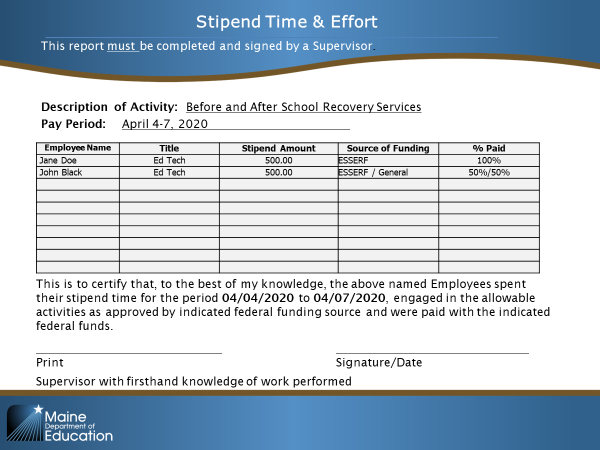 **All employees that are paid a stipend must certify their time and effort**Stipend Time & EffortCOVID-19This report must be completed and signed by a supervisor. This modified Stipend Time & Effort Certification is only for the use of employees receiving a stipend to provide services above and beyond their institutional base salary due to COVID-19. Description of Activity: _________________________________________________________________________________Pay Period:  ________________________________This is to certify that, to the best of my knowledge, the above-named employee(s) spent 100% of their stipend time for the period 	to	, 20       engaged in allowable activities as approved by the indicated federal funding source and were paid with the indicated federal funds.Print	Signature/DateSupervisor with firsthand knowledge of work performedEmployee NameTitleStipend AmountSource of Funding% Paid